Конспект НОДв подготовительной к школе группеТема:  «Книжка-сказка «Гуси-лебеди».Составители: Липихина Гульсем Мубиновна, Фоминова Алёна Сергеевна2015 г.Конспект НОД в подготовительной к школе группеТема:  «Книжка-сказка «Гуси-лебеди».Задачи:1.. Совершенствовать умение анализировать и пересказывать текст, опираясь на картинки к сказке.2.Развивать и совершенствовать творческие способности при использовании разных изобразительных материалов в создании эпизодов к сказке «Гуси-лебеди».3.Развивать самостоятельную деятельность детей в процессе творческой работы.4. Способствовать обогащению эмоциональной сферы ребёнка.5..Воспитывать интерес к устному народному творчеству, уважение и бережное отношение к книгам.Интеграция образовательных областей: 

Познавательное развитие, социально-коммуникативное развитие, речевое развитие, художественно-эстетическое развитие. Виды детской деятельности: игровая, двигательная, коммуникативная, познавательно-исследовательская, продуктивная.Оборудование: книга-самоделка, природный материал, пластилин, подкладные доски, стеки, краски, стаканчики для воды, салфетки, картинки – раскраски, клей, кисточки, фонограмма со сказочной мелодией.Ход занятия.Дети находятся в группе. Заранее делятся на четыре группы по цветам: красные, желтые, синие, зелёные.Воспитатель заходит в группу и эмоционально делится с детьми новостями- Я сейчас была у малышей, и они дали мне посмотреть свою любимую волшебную книгу! Хотите, покажу? Только они просили беречь её, смотреть аккуратно, а потом вернуть им! Садитесь удобно! Ух, ты! Это сказка! Вы любите сказки? И я люблю! Только здесь не написано какая. Сейчас по иллюстрациям вы сразу угадаете название сказки! Готовы? (педагог открывает книгу, делая вид, что ничего не происходит, а страницы книги пусты)Воспитатель: - Что случилось? Дети:  - Там ничего нет! Воспитатель:   - Как ничего нет? Не может быть! Я сейчас только видела, как малыши ее разглядывали и читали с воспитательницей! Куда она могла пропасть? Дети: (высказывают предположения) Воспитатель:  - Может быть (листая книгу)….   А это что такое? Записка! Воспитатель читает записку«Была в книге сказка, остались лишь подсказка: «Найдите в группе предмет прямоугольной формы, который может путешествовать по всему миру на разном транспорте. Он находится  (указать маршрут по схемам)».Дети находят конверт, в котором лежат картинки, разделенные на части(начало: дом, отец, мать, девочка, мальчиксередина: печка, яблоня, речка, гуси – лебеди с мальчикомконец: избушка Бабы - Яги, мышка, встреча  отца и матери с детьми) Воспитатель: -Ребята, сложите картинки и определите по ним сказку. Какая это сказка? («Гуси-лебеди») Воспитатель:   - Ну конечно! Это же любимая сказка малышей!  Как я малышам верну пустую книгу? Что мне делать?Дети высказывают свои предположения.В группе стоят столы с предметами для творчества:1 стол (Синие  ): 2 чистых листа  А3, краски, стаканчики для воды, кисти, карандаши, ножницы, клей, досочки, кисти для клея, цветная бумага: салфетки, раскраски: дом, отец, мать, дочь, сын.  1 лист: Дети раскрашивают картинки, вырезают, наклеивают на лист2 лист: Выполняют аппликацию  «Гуси - лебеди», «Деревья» в технике «Оригами»2 стол (Красные): 1 лист А3: 1 лист зелёный фон, небо:«Печка»: прямоугольники белого цвета, разных размеров,  2 полуовала: большой, маленький. Дети конструируют печку и наклеивают её на лист.3 стол (желтые): 1 лист (зелёный фон): «Яблоня»: зеленая гуашь, кисти, стаканчики, салфетки (для яблок), клей, цветная  бумага (для  листочков), ножницы, досочки, кисти для клея.Дети рисуют ствол, крону яблони. Из салфеток скатывают шарики и наклеивают на крону.2 лист: «Речка»: на листе силуэт речки, который дети раскрашивают белым или синим пластилином, дорисовывают фон, используя природный материал для оживления картины.4 стол: (зеленые) 2 листа А31 лист «Дом Бабы - Яги»: силуэт избушки Бабы Яги: пластилин, природный материал: листики, ракушечник, самолетики от клёна, шаблоны гусей.Дети раскрашивают и вырезают картинки Бабы-Яги и мальчика, наклеивают на лист, украшают избушку природным материалом.Дети  обводят  гусей по шаблону, вырезают, наклеивают2 лист «Дом. Семья. Встреча »: чистый лист для рисования: краски, кисти, стаканчики для воды.Дети самостоятельно рисуют окончание сказки.В течение самостоятельной  творческой  деятельности детей  звучит спокойная музыка.После окончания работы, дети последовательно собирают листы в книгу, скрепляя их скотчем (гармошкой).Итог: подарок - презентация групповой работы в музыкальном зале для малышей.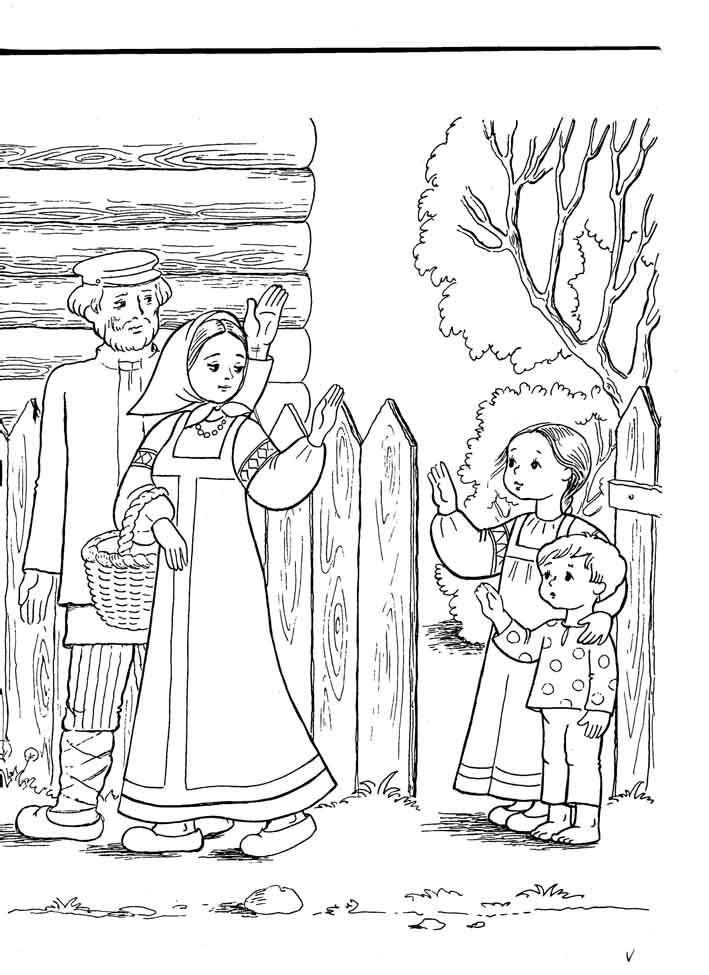 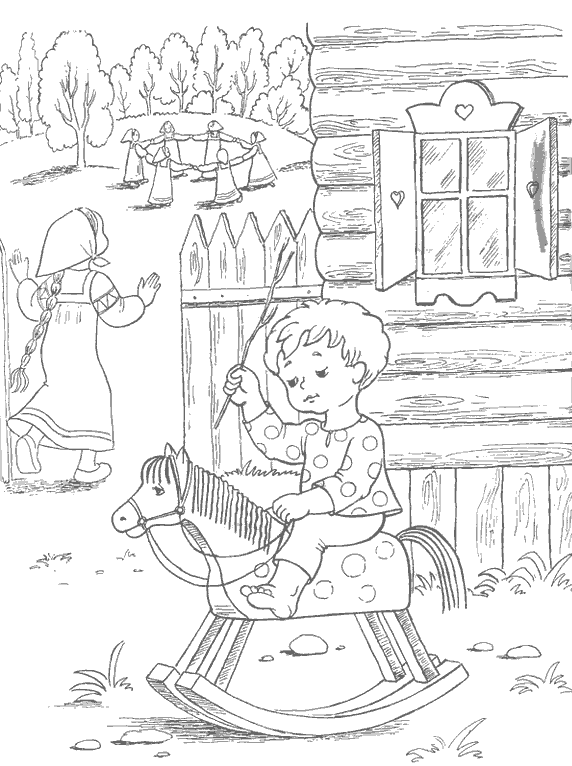 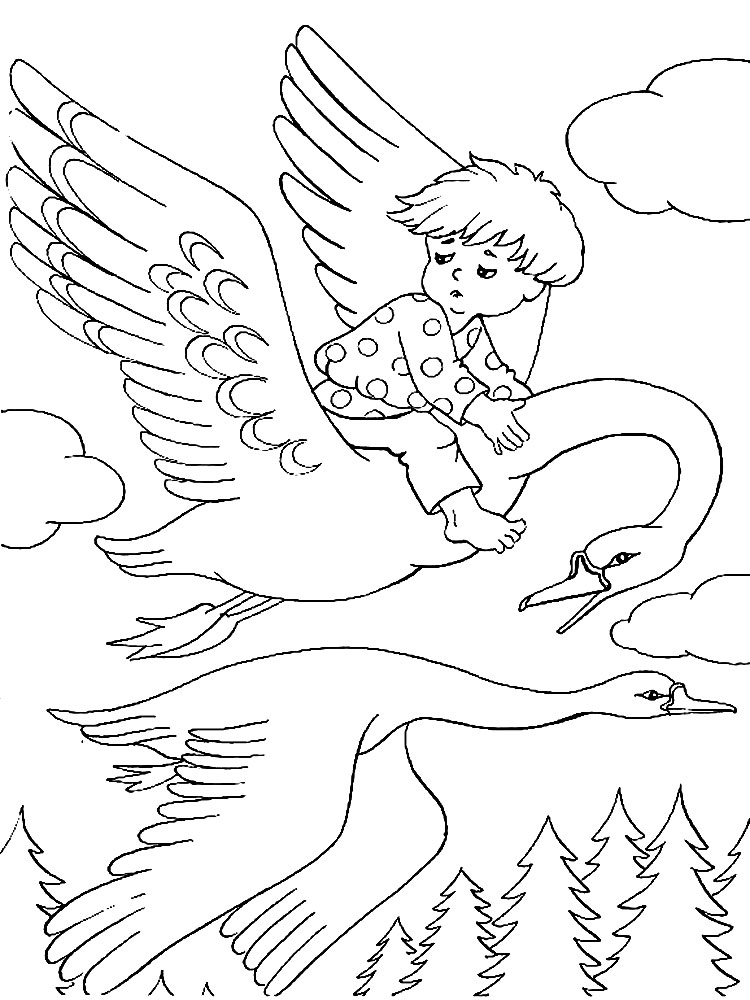 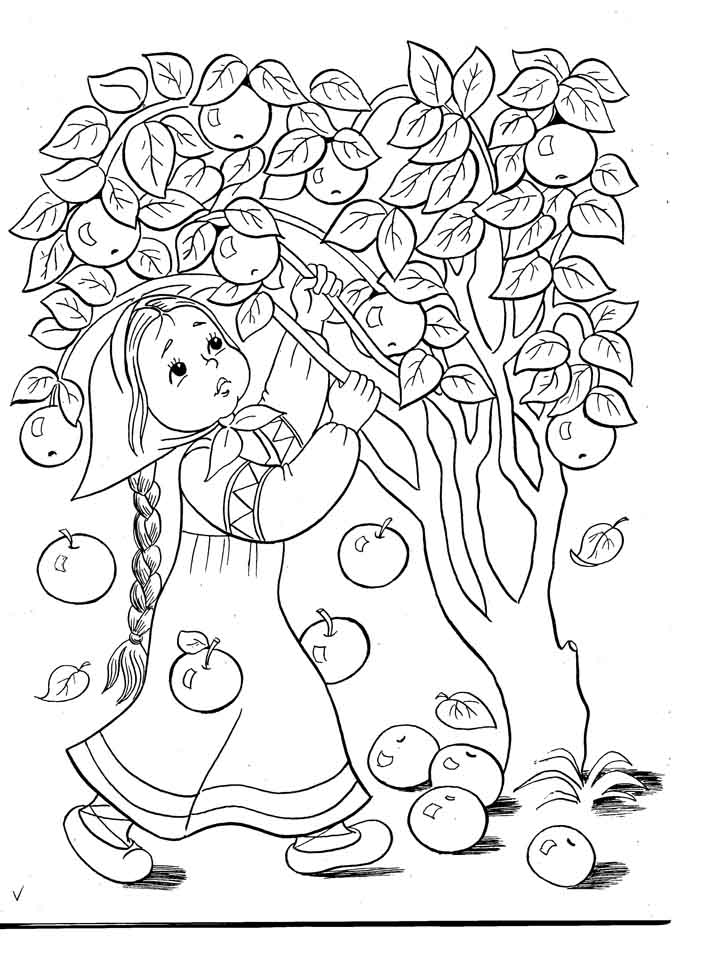 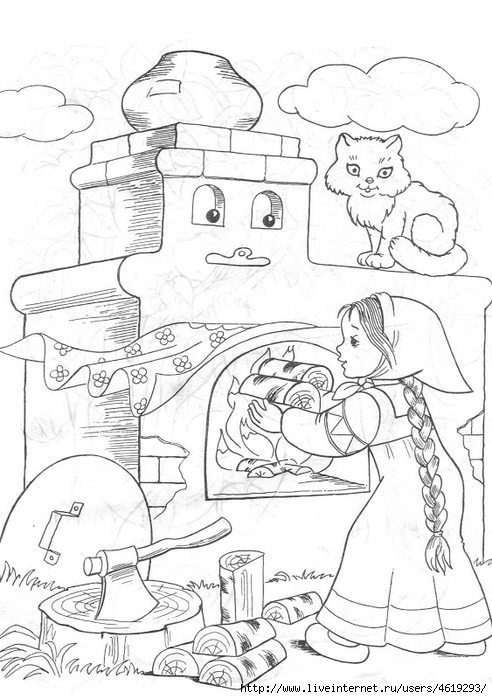 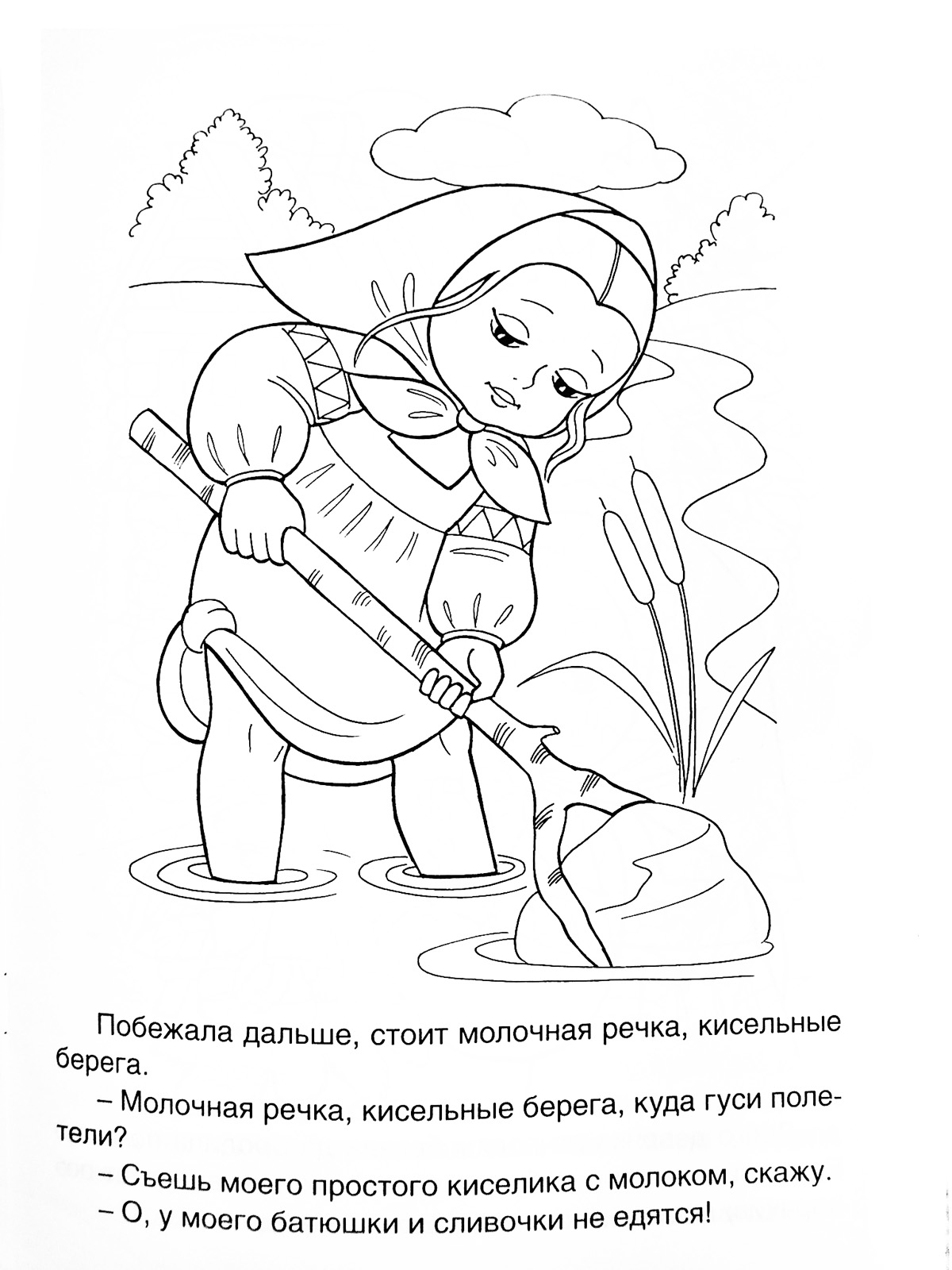 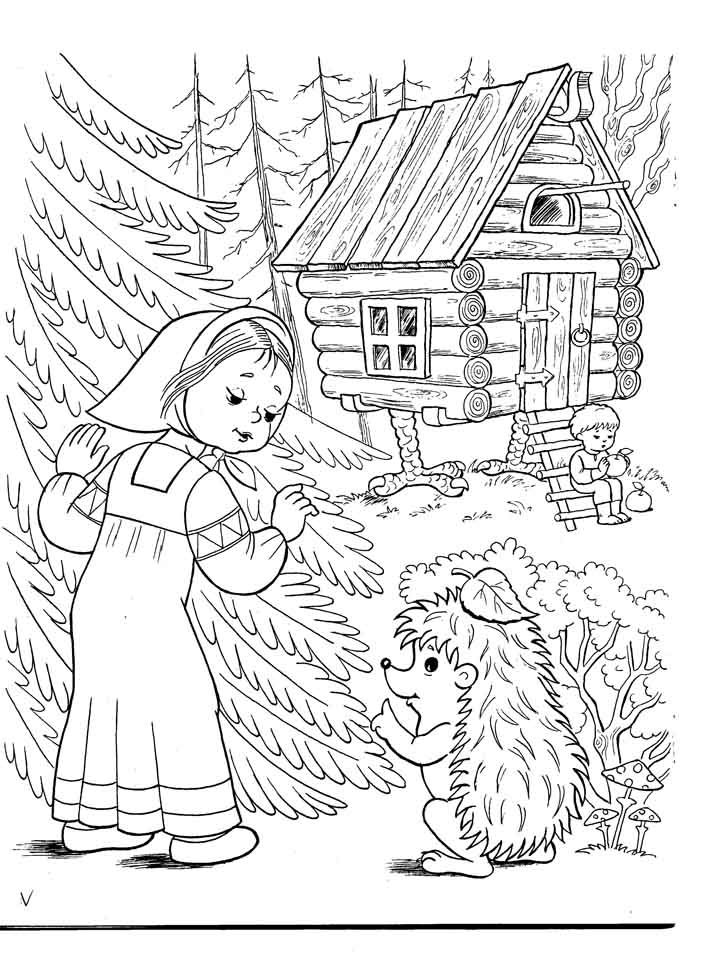 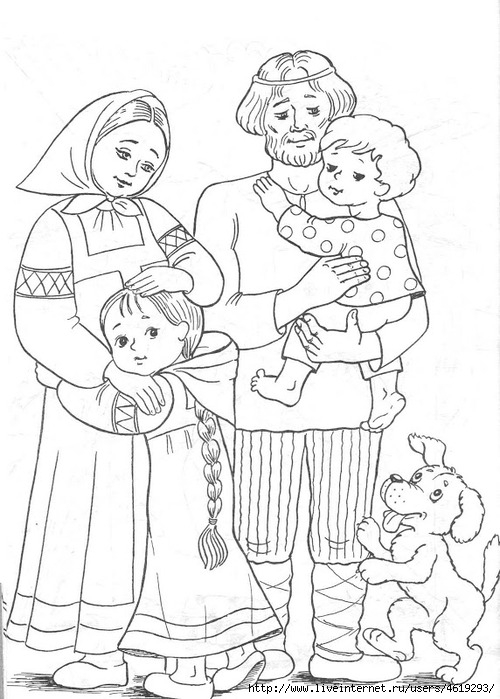 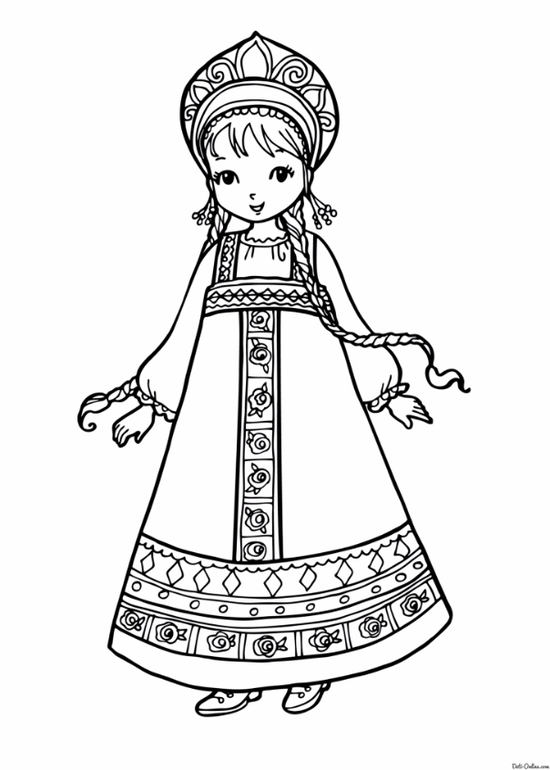 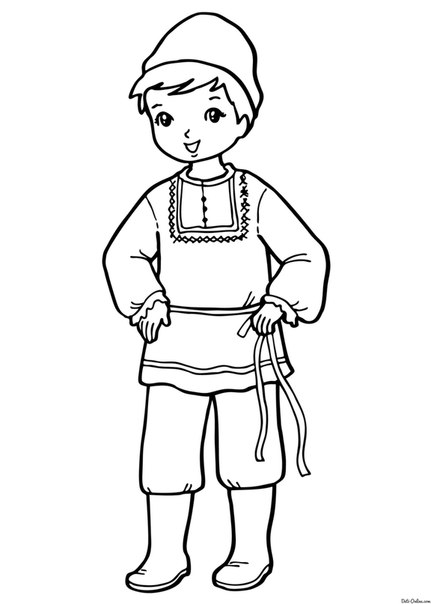 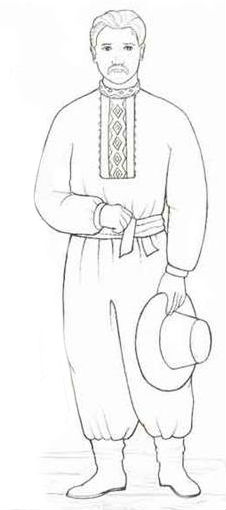 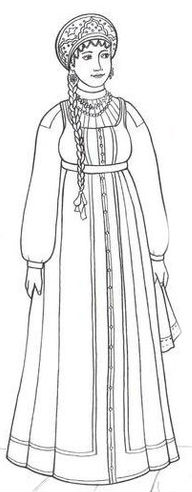 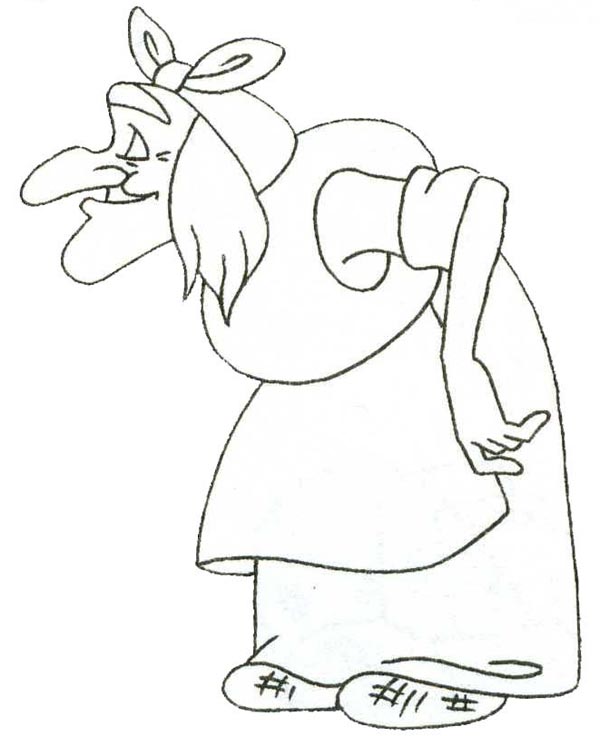 